Wiosenne kwiaty – praca plastyczna Obejrzyj film na youtu.be  i na jego podstawie zrób pracę plastyczną. Podaruj ją bliskiej osobie lub udekoruj swój pokój. Możesz wydrukować i wyciąć szablony kwiatów (załącznik) lub na ich podstawie samodzielnie narysować podobne. Kwiaty mogą być w donicy lub rosnąć na łące. https://youtu.be/Y74H5yT1EKk Tęcza 3DKolejna inspirację może być wykonanie tęczy i słoneczka 3D. Obejrzyj filmiki i skorzystaj z załączonego szablonu.https://youtu.be/z5PUGJ-nn3Ihttps://youtu.be/NSFkOCD16MEMilej pracy:Danuta Kamińska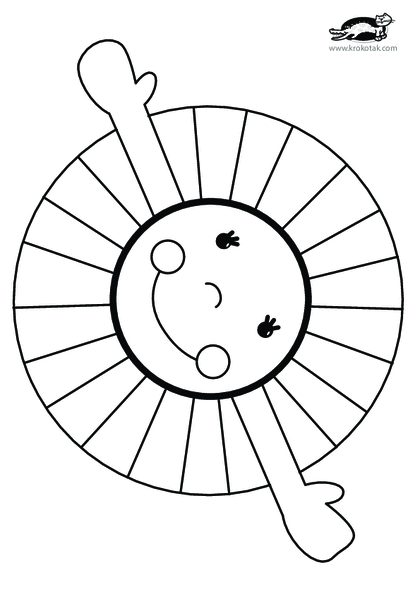 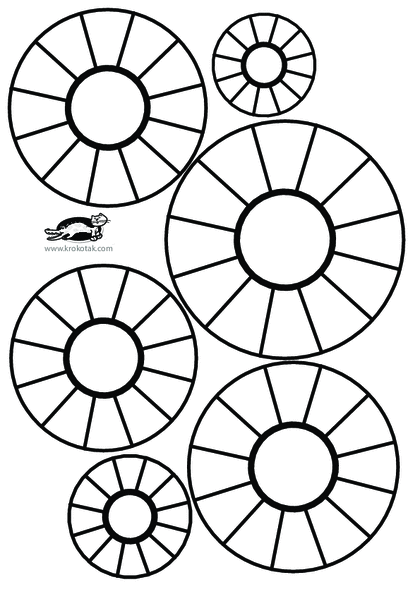 